Toruń, dnia 27 czerwca 2022 roku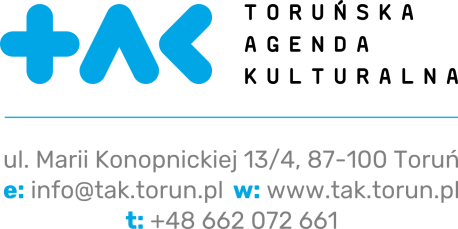 ZP.3400-1/9/2022ZAPYTANIE OFERTOWE„Dostawa nagrzewnicy dla Toruńskiej Agendy Kulturalnej”Kod CPV: 	 39715200-9 urządzenia grzewcze.Toruńska Agenda Kulturalna składa zapytanie ofertowe na dostawę nagrzewnicy dla Toruńskiej Agendy Kulturalnej.I. Tryb postępowania:Zamówienie o wartości poniżej 130.000,00 zł – Art. 2 ust. 1 pkt 1) ustawy z dnia 11 września 2019 roku Prawo zamówień publicznych.Zamawiający nie dopuszcza składania ofert wariantowych.Zamawiający nie dopuszcza składania ofert częściowych.Zamawiający nie przewiduje udzielenia zamówień uzupełniających.Postępowanie prowadzone jest na podstawie Wytycznych w zakresie kwalifikowalności wydatków w ramach Europejskiego Funduszu Rozwoju Regionalnego, Europejskiego Funduszu Społecznego oraz Funduszu Spójności na lata 2014 – 2020, z uwagi na fakt objęcia przedmiotowego zamówienia dofinansowaniem z budżetu UE w trybie zasady konkurencyjności.II. Nazwa i adres zlecającego usługę:Toruńska Agenda Kulturalna ul. Marii Konopnickiej 13/4, 87-100 ToruńNIP: 956-237-31-13III. Informacje dotyczące planowanego projektu.Samorządowa instytucja kultury Toruńska Agenda Kulturalna planuje realizację przedmiotowego przedsięwzięcia w ramach projektu  pn. „Klub Ucznia. Remont i adaptacja budynku gospodarczego przy I LO oraz Krzywej Wieży” RPKP.04.06.02-04-0003/20.Oś priorytetowa 4. Region przyjazny środowisku, Działania 4.6 Ochrona środowiska naturalnego i zasobów kulturowych na obszarze ZIT, Poddziałania 4.6.2. Wsparcie ochrony zasobów kultury w ramach ZIT, Schemat: Ochrona zasobów kultury jednostek samorządu terytorialnego Regionalnego Programu Operacyjnego Województwa Kujawsko-Pomorskiego na lata 2014-2020.IV. Zakres zadania:Dostawa nagrzewnicy zgodnie z formularzem szczegółowym oferty stanowiącym załącznik numer 2 do zapytania ofertowego.V. Organizacja pracyWykonawca ma obowiązek ściśle współpracować z Toruńską Agendą Kulturalną.VI. Warunki udziału w postępowaniu Warunki obligatoryjne:W związku z charakterem planowanego przedmiotu zamówienia wymaga się, by Oferenci biorący udział w postępowaniu wykazali się doświadczeniem zdolności zawodowej.Wykonawca winien wykazać, że w terminie ostatnich 3 lat przed upływem terminu składania ofert, a jeżeli okres prowadzenia działalności jest krótszy - w tym okresie, wykonał co najmniej dwie dostawy dotyczące dostawy sprzętu, odpowiadającego swoim rodzajem przedmiotowi zamówienia, o wartości łącznej min. 10 tysięcy złotych netto. Wykaz dostaw stanowi załącznik numer 3 do zapytania ofertowego, który należy wypełnić i złożyć razem z ofertą. Pod pojęciem sprzętu odpowiadającego swoim rodzajem przedmiotowi zamówienia Zamawiający rozumie dostawę nagrzewnic powietrza.VII. Dokumenty i oświadczenia składane przez Wykonawcę:Wypełniony formularz oferty – załącznik numer 1.Wypełniony formularz szczegółowy oferty – załącznik numer 2.Wykaz dostaw o których mowa w punkcie -załącznik numer 3.Jeżeli Wykonawca nie wykaże spełnienia warunków udziału w postępowaniu, zostanie wykluczony z postępowania, a jego oferta zostanie odrzucona. Zamawiający dopuszcza możliwość jednokrotnego wezwania Wykonawcy do uzupełnienia dokumentacji.Dokumenty potwierdzające spełnianie w/w warunków Wykonawca będzie zobowiązany przedłożyć wraz z ofertą.Oferenci zobowiązani są do wypełnienia wszystkich pól załączników i opatrzenia dokumentu pieczęcią Oferenta wraz z odpowiednim podpisem upoważnionej osoby. VIII. Kryteria udzielenia zamówienia i zasady ich ocenyPrzy wyborze Zamawiający będzie kierował się następującymi kryteriami i ich wagą:cena – waga kryterium 70%W ramach kryterium pod uwagę będzie brana zaproponowana przez Oferenta cena brutto.           cena brutto oferty najniższejC =                                                       x 100 pkt x znaczenie kryterium tj. 70 %          cena brutto oferty badanejokres gwarancji i rękojmi – waga kryterium 30%Łączna maksymalna ilość punktów przy wycenie wynosi 100. Zamawiający dokona oceny merytorycznej w ramach kryteriów określonych w pkt. VI na podstawie treści dołączonych do oferty dokumentów, uwzględniających zapisy pkt. VII.Zamawiający zastrzega sobie prawo do weryfikacji prawdziwości danych zawartych w ofercie i w załączonych do niej dokumentach.Za najkorzystniejszą zostanie uznana oferta, która uzyska najwyższą łączną liczbę punktów wynikającą z ich zsumowania, uzyskanych w poszczególnych kryteriach.Dopuszcza się unieważnienie postępowania w przypadku, gdy cena najkorzystniejszej oferty po przeprowadzonej ocenie lub oferta z najniższą ceną po przeprowadzonej ocenie przewyższa kwotę, którą Zamawiający zamierza przeznaczyć na sfinansowanie zamówienia.Niniejsze zapytanie ofertowe nie stanowi oferty w myśl art. 66 Kodeksu Cywilnego, jak również nie jest ogłoszeniem w rozumieniu ustawy Prawo Zamówień Publicznych.Zapytanie ofertowe nie jest postępowaniem o udzielenie zamówienia publicznego w rozumieniu przepisów Prawa Zamówień Publicznych oraz nie kształtuje zobowiązania Zamawiającego do przyjęcia którejkolwiek z ofert. Zamawiający zastrzega sobie prawo do rezygnacji z zamówienia bez wyboru którejkolwiek ze złożonych ofert.Zamawiający zastrzega sobie prawo do odstąpienia bądź unieważnienia postępowania bez podania przyczyny, w przypadku zaistnienia okoliczności nieznanych Zamawiającemu w dniu sporządzenia niniejszego zapytania ofertowego.Oferenci uczestniczą w postępowaniu ofertowym na własne ryzyko i koszt, nie przysługują im żadne roszczenia z tytułu odstąpienia przez Zamawiającego od postępowania ofertowego.Oferent może wprowadzić zmiany w złożonej ofercie lub ją wycofać, pod warunkiem, że uczyni to przed upływem terminu składania ofert. Zarówno zmiana, jak i wycofanie oferty wymagają zachowania formy pisemnej.Zamawiający zastrzega sobie prawo do weryfikacji wykonawcy wyłonionego w drodze niniejszego postępowania pod kątem uregulowania należności wobec Gminy Miasta Toruń i jej jednostek organizacyjnych. Od wyniku weryfikacji uzależnione zostanie podpisanie umowy dot. wykonania przedmiotu zamówienia. Stwierdzenie w wyniku weryfikacji występowania zaległości spowoduje brak możliwości zawarcia umowy z Wykonawcą.Jeżeli zaoferowana cena będzie wydawać się rażąco niska w stosunku do przedmiotu zamówienia i będą budzić wątpliwości Zamawiającego co do możliwości wykonania przedmiotu zamówienia zgodnie z wymaganiami określonymi przez Zamawiającego lub wynikającymi z odrębnych przepisów, Zamawiający zwróci się o udzielenie wyjaśnień, w tym złożenie dowodów, dotyczących wyliczenia ceny, w szczególności, gdy cena całkowita oferty będzie niższa o co najmniej  30% od wartości szacunkowej zamówienia lub od średniej arytmetycznej cen wszystkich złożonych ofert. Zamawiający może odstąpić od wezwania do złożenia wyjaśnień w sytuacji gdy rozbieżność cen wynika z okoliczności oczywistych, które nie wymagają wyjaśnień.Zamawiający dopuszcza możliwość zmiany Umowy z Wykonawcą, na zasadach i w zakresie określonym w treści wzoru umowy. W przypadku gdy cena najkorzystniejszej oferty przekracza kwotę, którą Zamawiający może przeznaczyć na wykonanie przedmiotu zamówienia, Zamawiający zastrzega możliwość negocjacji wysokości ceny za wykonanie zamówienia z Wykonawcą, który złożył ofertę najkorzystniejszą w celu jej obniżenia.IX. Odbiorca usługiFinalnym odbiorcą wykonanej usługi będzie Toruńska Agenda Kulturalna, ul. Marii Konopnickiej 14/3, 87-100 Toruń.X. Okres realizacjiRozpoczęcie: 		z dniem zawarcia umowyZakończenie:		do 31 lipca 2022 rokuXI. PłatnośćPłatność przelewem na podstawie prawidłowo wypełnionej faktury lub rachunku wystawionych przez Wykonawcę na:Toruńska Agenda Kulturalnaul. Marii Konopnickiej 13/487-100 Toruń, NIP: 956-223-11-46XII. Miejsce oraz termin składania ofertOfertę (sporządzoną wyłącznie na formularzu ofertowym stanowiącym załącznik numer 1), z wymaganymi załącznikami należy składać w sekretariacie Toruńskiej Agendy Kulturalnej, przy ul. M. Konopnickiej 13/4, 87-100 Toruń, w nieprzekraczalnym terminie do dnia 5 lipca 2022 r. godz. 10:00 (decyduje data wpływu do sekretariatu Toruńskiej Agendy Kulturalnej). Dopuszczalne jest składanie ofert drogą elektroniczną na adres: k.osinska@tak.torun.plOferty złożone po wyżej wymienionym terminie nie będą rozpatrywane.Wyraźnie na kopercie oferty/w tytule wiadomości e-mail, proszę o wpisanie: 
OFERTA — Dostawa nagrzewnicy dla Toruńskiej Agendy Kulturalnej.Dopuszczalne jest złożenie oferty za pośrednictwem Bazy Konkurencyjności - w tym wypadku Wykonawca składa skan formularza ofertowego wraz ze skanem podpisanych wszystkich wymaganych załączników, podpisanych przez osobę upoważnioną do reprezentacji Wykonawcy. Instrukcja składania ofert dostępna jest pod adresem: https//:bazakonkurencyjnosci.funduszeeuropejskie.gov.pl/pomoc. Na stronie Bazy Konkurencyjności dostępna jest również Instrukcja oferenta. Złożenie oferty poprzez stronę Baza konkurencyjności następuje za pośrednictwem zakładki „Oferty” do ogłoszenia będącego przedmiotem niniejszego Zapytania ofertowego – link https://bazakonkurencyjnosci.funduszeeuropejskie.gov.pl/.Złożenie oferty poprzez Bazę Konkurencyjności również następuje w terminie do dnia 5 lipca 2022 r. godz. 10:00.Dane kontaktoweToruńska Agenda Kulturalna ul. Marii Konopnickiej 13/4, 87-100 ToruńNIP: 956-237-31-13W przypadku pytań dotyczących przedmiotu zamówienia, proszę o kontakt z p. Karoliną Osińską z Toruńskiej Agendy Kulturalnej: tel. +48 604-762-720, e-mail: k.osinska@tak.torun.plXIII.  Informacja o wyborze wykonawcy, terminie i miejscu podpisania umowy.Informacja o wyborze Wykonawcy, miejscu, terminie podpisania umowy zostanie przekazana osobiście, e-mail lub pocztą tradycyjną Wykonawcy, którego ofertę wybrano. Informacja o wyborze Wykonawcy zostanie opublikowana na portalu Baza konkurencyjności (www.bazakonkurencyjności.funduszeeuropejskie.gov.pl) oraz na stronie internetowej BIP Zamawiającego i przekazana za pośrednictwem poczty elektronicznej wszystkim Wykonawcom.Z Wykonawcą, którego oferta zostanie wybrana, zostanie podpisana umowa w miejscu i na warunkach określonych przez Zamawiającego (wzór umowy stanowi załącznik nr 5 do Zapytania ofertowego).Zamawiający zastrzega sobie prawo zmiany treści umowy w stosunku do treści niniejszej oferty 
w przypadkach wskazanych we wzorze umowy, stanowiącym  załącznik nr 4 do Zapytania ofertowego.Jeżeli Wykonawca, którego oferta została wybrana, uchyli się od zawarcia umowy, Zamawiający może wybrać ofertę najkorzystniejszą spośród pozostałych ofert.XIV. Unieważnienie postępowania / odrzucenie oferty.Zamawiający unieważni niniejsze postępowanie o udzielenie zamówienia jeżeli:nie złożono żadnej oferty niepodlegającej odrzuceniu;środki pochodzące z budżetu Unii Europejskiej, które zamierza przeznaczyć na sfinansowanie niniejszego zamówienia, nie zostaną mu przyznane lub przewyższą kwotę jaką Zamawiający dysponuje;cena najkorzystniejszej oferty lub oferta z najniższą ceną przewyższa kwotę, którą Zamawiający zamierza przeznaczyć na sfinansowanie zamówienia i nie istnieje możliwość ich zwiększenia;wystąpiła istotna zmiana okoliczności powodująca, że przeprowadzenie postępowania lub wykonanie zamówienia nie leży w interesie publicznym, czego nie można było wcześniej przewidzieć;postępowanie obarczone jest niemożliwą do usunięcia wadą uniemożliwiającą zawarcie umowy
w sprawie niniejszego zamówienia publicznego.Z powodu unieważnienia postępowania w w/w przypadku Wykonawcom nie przysługują żadne roszczenia wobec Zamawiającego.Oferta Wykonawcy zostanie odrzucona, jeżeli:jej treść nie będzie odpowiadać treści Zapytania ofertowego;jej złożenie stanowiło będzie czyn nieuczciwej konkurencji w rozumieniu przepisów  o zwalczaniu nieuczciwej konkurencji;zawiera rażąco niską cenę w stosunku do przedmiotu zamówienia lub jeśli Wykonawca nie złoży na wezwanie Zamawiającego wyjaśnień dotyczących rażąco niskiej ceny;zawiera błędy w obliczeniu ceny;Wykonawca nie wyraził zgody na przedłużenie terminu związania ofertą;jest nieważna na podstawie odrębnych przepisów;została złożona przez Wykonawcę wykluczonego z postępowania.XV. Informacje dotyczące przetwarzania danych osobowychZgodnie z art. 13 ust. 1 i 2 rozporządzenia Parlamentu Europejskiego i Rady (UE) 2016/679 z dnia 27 kwietnia 2016 r. w sprawie ochrony osób fizycznych w związku z przetwarzaniem danych osobowych i w sprawie swobodnego przepływu takich danych oraz uchylenia dyrektywy 95/46/WE (ogólne rozporządzenie o ochronie danych) (Dz. Urz. UE L 119 z 04.05.2016, str. 1), dalej „RODO”, Zamawiający informuje, że: administratorem danych osobowych Wykonawcy jest Zamawiający, tj. Toruńska Agenda Kulturalna  w Toruniu;inspektorem ochrony danych osobowych w Toruńskiej Agendzie Kulturalnej jest Ursula Autrieb , mail: ido@tak.torun.pl, tel. 668 411 753.Pani/Pana dane osobowe przetwarzane będą na podstawie art. 6 ust. 1 lit. c RODO w celu związanym z postępowaniem o udzielenie zamówienia publicznego w trybie Zapytania ofertowego pn. „Dostawa nagrzewnicy dla Toruńskiej Agendy Kulturalnej”;odbiorcami Pani/Pana danych osobowych będą osoby lub podmioty, którym udostępniona zostanie dokumentacja postępowania w oparciu o przepisy dotyczące zasad udostępniania informacji publicznych;  Pani/Pana dane osobowe będą przechowywane, przez okres 4 lat od dnia zakończenia postępowania o udzielenie zamówienia, a w przypadku objęcia niniejszego zamówienia dofinansowaniem z budżetu UE - przez okres wynikający z postanowień zawartej umowy o dofinansowanie pomiędzy Zamawiającym a właściwym organem;obowiązek podania przez Panią/Pana danych osobowych bezpośrednio Pani/Pana dotyczących jest wymogiem związanym z udziałem w postępowaniu o udzielenie zamówienia publicznego;   w odniesieniu do Pani/Pana danych osobowych decyzje nie będą podejmowane w sposób zautomatyzowany, stosowanie do art. 22 RODO;posiada Pani/Pan:na podstawie art. 15 RODO prawo dostępu do danych osobowych Pani/Pana dotyczących,na podstawie art. 16 RODO prawo do sprostowania Pani/Pana danych osobowych skorzystanie z prawa do sprostowania nie może skutkować zmianą wyniku postępowania o udzielenie zamówienia publicznego ani zmianą postanowień umowy w zakresie niezgodnym z Zapytaniem ofertowym i złożoną ofertą oraz nie może naruszać integralności protokołu oraz jego załączników,na podstawie art. 18 RODO prawo żądania od administratora ograniczenia przetwarzania danych osobowych z zastrzeżeniem przypadków, o których mowa w art. 18 ust. 2 RODO - prawo do ograniczenia przetwarzania nie ma zastosowania w odniesieniu do przechowywania, w celu zapewnienia korzystania ze środków ochrony prawnej lub w celu ochrony praw innej osoby fizycznej lub prawnej, lub z uwagi na ważne względy interesu publicznego Unii Europejskiej lub państwa członkowskiego,  prawo do wniesienia skargi do Prezesa Urzędu Ochrony Danych Osobowych, gdy uzna Pani/Pan, że przetwarzanie danych osobowych Pani/Pana dotyczących narusza przepisy RODO;	nie przysługuje Pani/Panu:w związku z art. 17 ust. 3 lit. b, d lub e RODO prawo do usunięcia danych osobowych,prawo do przenoszenia danych osobowych, o którym mowa w art. 20 RODO,na podstawie art. 21 RODO prawo sprzeciwu, wobec przetwarzania danych osobowych, gdyż podstawą prawną przetwarzania Pani/Pana danych osobowych jest art. 6 ust. 1 lit. c RODO.Reprezentant Zarządcy TAK(-) Krystian KubjaczykZałącznik nr 1 do SWZ – Formularz Ofertowy.Załącznik nr 2 do SWZ - Formularz Szczegółowy Oferty.Załącznik nr 3 do SWZ – Wykaz dostaw.Załącznik nr 4 do SWZ – Projektowane postanowienia umowy.Opis parametru Punktacja Brak zaoferowania wydłużenia gwarancji i rękojmi (standardowa 24 miesiące) 0 pktZaoferowanie gwarancji i rękojmi 30 miesięcy 15 pkt Zaoferowanie gwarancji i rękojmi 36 miesięcy30 pkt